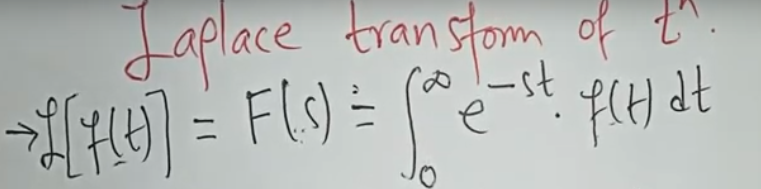 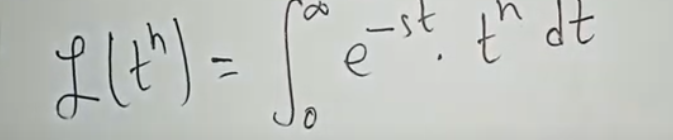 S * t = uDiff. with respect to uS dt/du = du/duS dt/du = 1where,t=0      then u=0t=∞  then u=∞then,t= u/s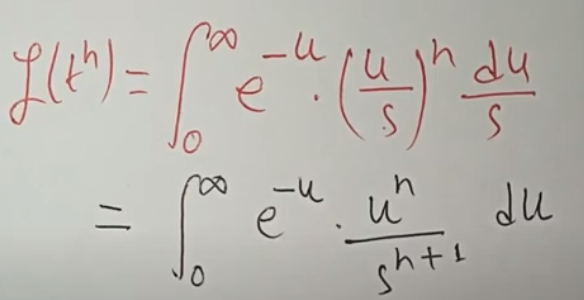 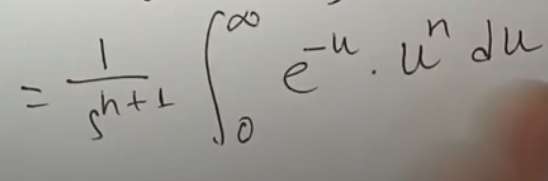 The gamma function is: ᴦ(n) = 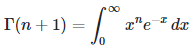 Which is similar to? =Then,L(tn) = 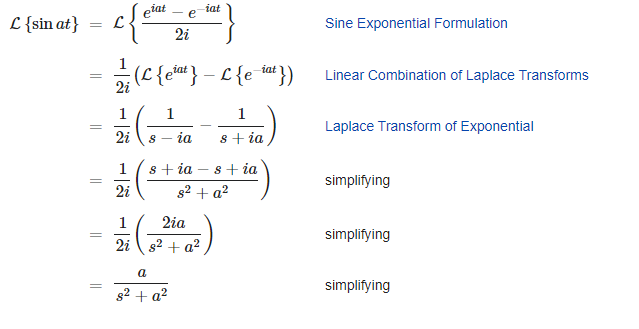 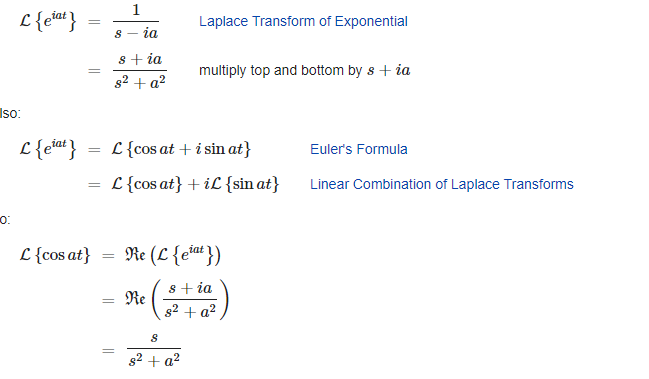 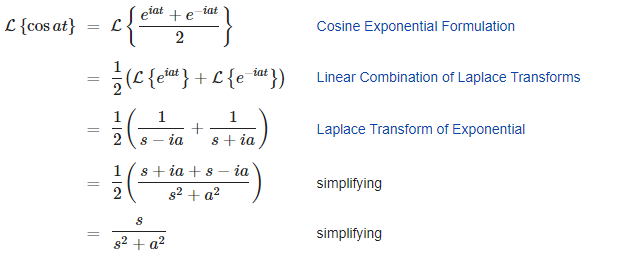 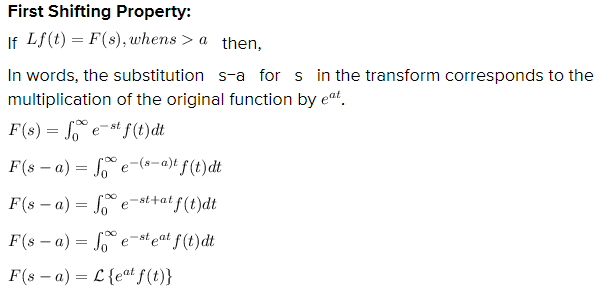 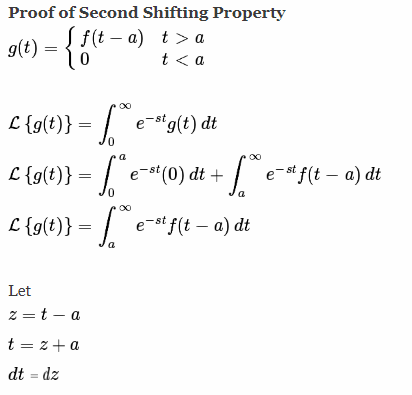 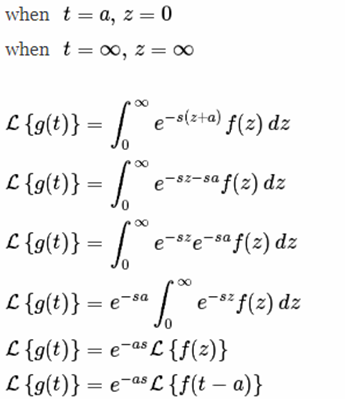 Then Laplace of   g(t) = e-as F(s)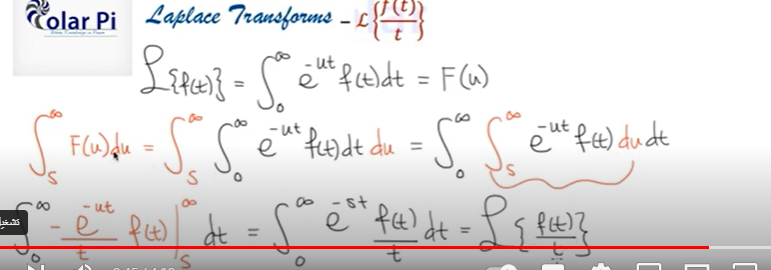 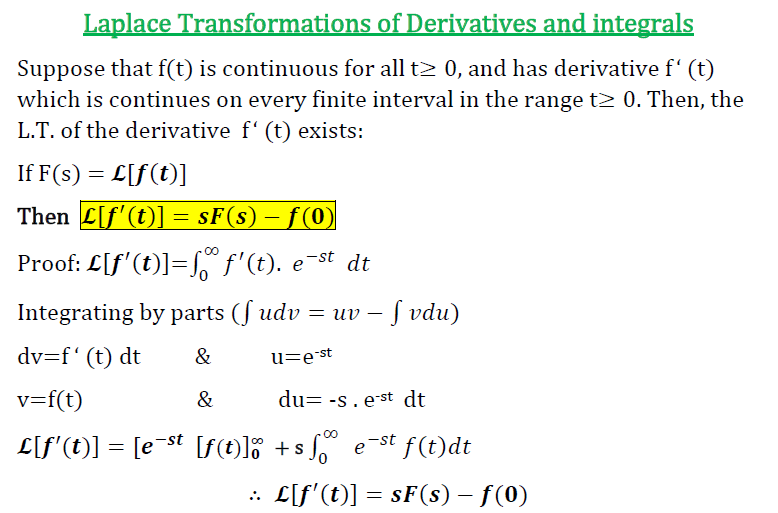 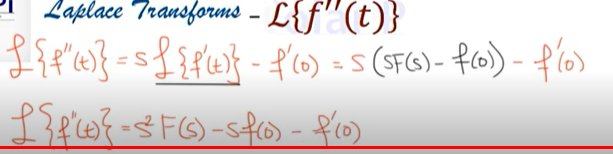 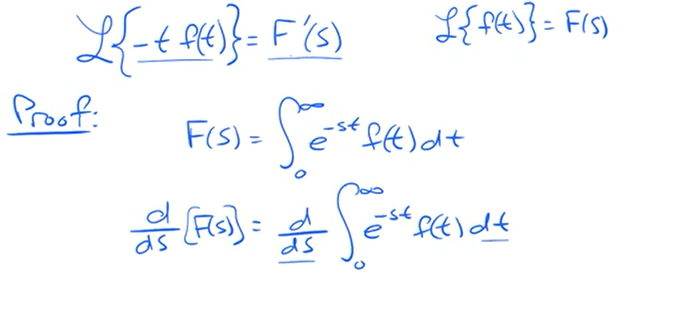 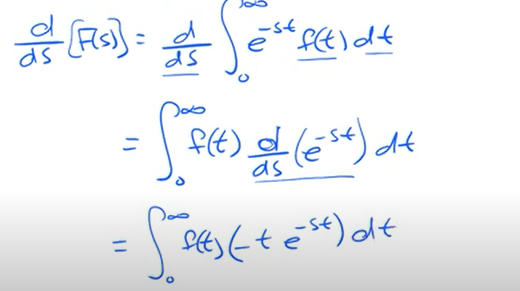 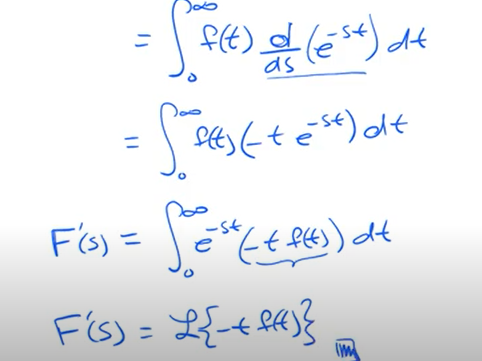 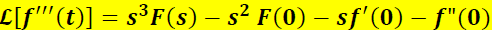 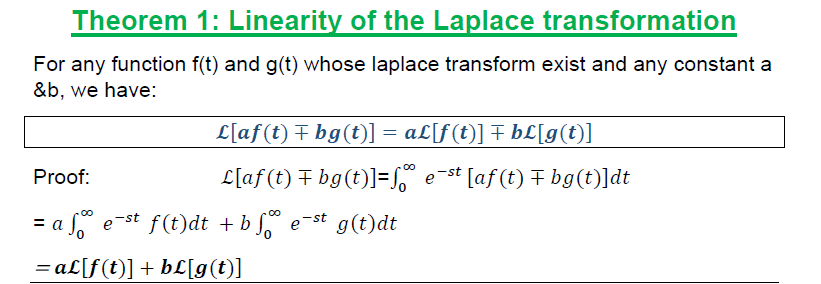 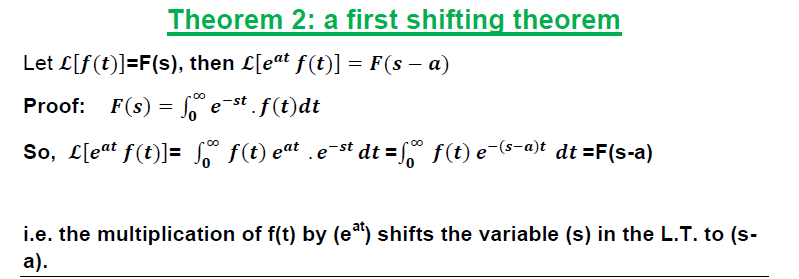 Theorem 3: a second shifting theorem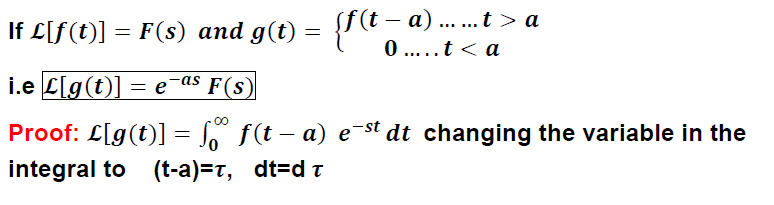 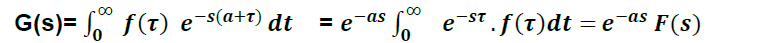 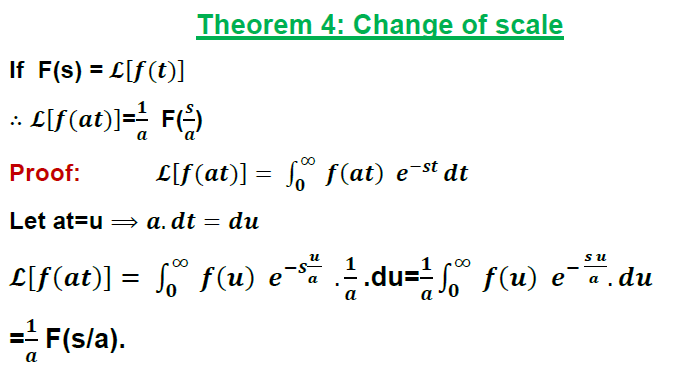 Laplace transform of integral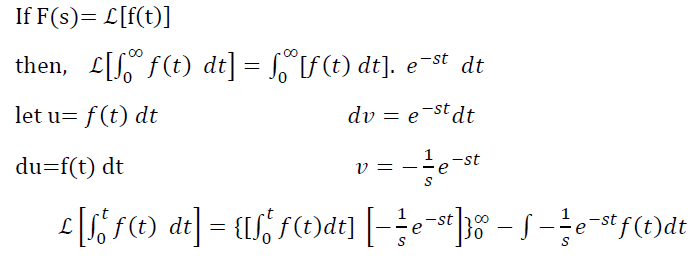 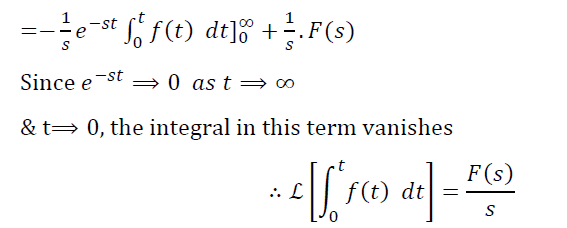 